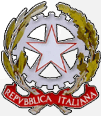 Ministero dell’Istruzione, dell’ Università e della Ricerca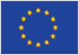 ISTITUTO D’ISTRUZIONE SECONDARIA SUPERIORE -  “G. SOLIMENE” -VIA ALDO MORO, 1- 85024 LAVELLO (PZ) - C.F. 93001760763 – Cod. Univ. UFZUGU D.S. 0972 88146 -  D.S.G.A.  0972 83956 -  I.T.T.  0972 88644 -  SEDE PALAZZO SAN GERVASIO 0972 44488pzis01100t@istruzione.it  pzis01100t@pec.istruzione.it                          Relazione per la commissione d’EsameStudentE con DSAclasse 5^----------a.s.----------                IL CONSIGLIO DI CLASSEISTRUZIONI PER LA COMPILAZIONEIl fascicolo RISERVATO da allegare al Documento del 15 Maggio dovrà contenere:Dati anagrafici dello studenteSintesi profilo funzionale dell’alunno (Diagnosi)Presentazione dell’alunno da parte del CdC:Suggerimenti:Indicare la diagnosi e le difficoltà connesse (se di natura cognitiva, comportamentali- relazionali o altre specifiche… )Descrivere le relazioni all’interno della classe (alunno  nella relazione con pari e nella relazione con i docenti; livello di socializzazione e autonomia conseguito)Descrivere le caratteristiche del processo di apprendimentoTipo di apprendimento: meccanico, di  comprensione, d’ applicazione, di  correlazioneLivello alto/medio/basso di motivazione, interesse, partecipazione, attenzione, curiosità…Livello alto/medio/basso di autonomia nell’eseguire e nel produrreInterazione cognitiva (sufficiente, discreta, buona, ottima)Sviluppo della memoria (scarso, discreto, buono)Livello scarso/discreto, buono di originalità e personalizzazioneSe l’apprendimento risultasse irregolare evidenziarne i motivi (es.: numerose assenze, demotivazione, disinteresse per alcune discipline, immaturità cognitiva, difficoltà relazionali con l’adulto…).Descrivere la consapevolezza dello studente in relazione al proprio disturbo (accettazione/non accettazione del disturbo. Livello di compensazione della difficoltà con strumenti compensativi; riconoscimento e valore degli strumenti dispensativiLivello di autostimaMetodologie e procedure utilizzate per lo svolgimento delle prove durante l’anno/gli anniSuggerimenti:Descrivere le metodologie messe in atto dal CdC e gli interventi di personalizzazione (interrogazioni programmate, privilegio della forma orale a quella scritta, uso di materiale strutturato in riferimento al disturbo specifico come: parole chiave, supporto di immagini visive, parole evidenziate in grassetto, cura della veste grafica con ingrandimenti visivi se necessari; uso di schemi, mappe cognitive somministrate dal docente o eseguite dallo stesso studente ed utilizzate  durante la verifica della conoscenza dei contenuti disciplinari; semplificazione di alcuni contenuti, schema sintetico della/e lezione/i…; aspetti comunque dichiarati nel  PDP dello studente)Elencare le misure compensative e dispensative (vedi PDP)Strumenti e criteri di verifica.Elencare le tipologie di verifica effettuate ( verifiche  orali, scritte con domande aperte/chiuse. Lavori di gruppo con tutoring… vedi PDP)Elencare i criteri per la valutazione delle verifiche (distinzione di comprensione rispetto alla ripetizione; di contenuto rispetto alla forma; di concetto rispetto agli errori dovuti al disturbo… vedi PDP)Istituto Tecnico EconomicoAmministrazione Finanza MarketingSistemi Informativi AziendaliPZTD011014Istituto Tecnico TecnologicoAgraria Agroalimentare AgroindustriaProduzioni e Trasformazioni - Viticoltura ed EnologiaGestione dell’ambiente e del territorioPZTA01101NIstituto Tecnico TecnologicoAgraria Agroalimentare AgroindustriaProduzioni e Trasformazioni - Viticoltura ed EnologiaGestione dell’ambiente e del territorioPZTA01101NLiceo ClassicoPZPC011015Liceo ClassicoPZPC011015Liceo ScientificoLiceo Scientifico Scienze applicatePZPC011015Percorso di II Livello                Serale per AdultiPZTD01150CSEDE PALAZZO SAN GERVASIO - “C. D’ERRICO”SEDE PALAZZO SAN GERVASIO - “C. D’ERRICO”SEDE PALAZZO SAN GERVASIO - “C. D’ERRICO”SEDE PALAZZO SAN GERVASIO - “C. D’ERRICO”SEDE PALAZZO SAN GERVASIO - “C. D’ERRICO”SEDE PALAZZO SAN GERVASIO - “C. D’ERRICO”SEDE PALAZZO SAN GERVASIO - “C. D’ERRICO”Istituto Tecnico EconomicoAmministrazione Finanza MarketingSistemi Informativi AziendaliPZTD011025Istituto Tecnico EconomicoAmministrazione Finanza MarketingSistemi Informativi AziendaliPZTD011025Liceo Linguistico PZPM011019Liceo Linguistico PZPM011019Percorso di II LivelloSerale per AdultiPZTD01152EPercorso di II LivelloSerale per AdultiPZTD01152EPercorso di II LivelloSerale per AdultiPZTD01152EA.S. -------A.S. -------INFORMAZIONI GENERALI DELLO STUDENTEINFORMAZIONI GENERALI DELLO STUDENTEINFORMAZIONI GENERALI DELLO STUDENTEINFORMAZIONI GENERALI DELLO STUDENTECognome e nome    studenteCognome e nome    studenteLuogo e data di nascitaLuogo e data di nascitailClasseV^Indirizzo di studioData ultima diagnosiRilasciata daPRESENTAZIONE DELLO STUDENTEDiagnosiDISTURBO SPECIFICO DEGLI APPRENDIMENTI SCOLASTICI (  DSA )Difficoltà connesseCapacità relazionali e di socializzazione con il gruppo classeCaratteristiche del processo del suo apprendimento  Livello di consapevolezza raggiunto in relazione al proprio disturboMETODOLOGIE DIDATTICHEIl CdC ha messo in atto le seguenti metodologieEd ha attivato i  seguenti interventi di personalizzazione: (dal PDP redatto)Ha adottato i seguenti strumenti compensativi (dal PDP redatto)Le seguenti misure dispensative: ( Dal PDP redatto )STRUMENTI E CRITERI DI VERIFICASono state effettuate le seguenti tipologie di verificaAdottati I seguenti criteri per la valutazione delle verifiche                       PCTO    E    CURRICOLO  DI  EDUCAZIONE  CIVICA      PCTO     Curricolo di Educazione civicaIL  COORDINATOREProf. Prof.Prof.Prof.Prof. Prof. Prof.Prof. Prof. Prof. SI ALLEGANO  AL PRESENTE DOCUMENTOLa griglia di valutazione per il colloquio Copia del PDPLAVELLO/PALAZZO S.G. , --/--/---